       Peer Outreach Services Referral Form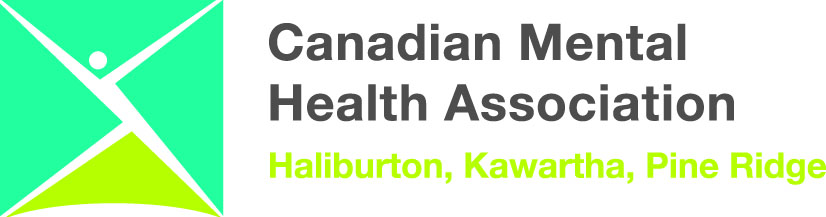 Please check one of the following areas the person may require support and assistance with (feel free to write more detailed information on the back of the form or in the box). See second page of the referral form for an outline of goal outcomes and support provided for each of the areas listed below. Box can be checked by double clicking on it and selecting “checked.” Please explain the person’s strengths and needs.Historically have there been any complications in supporting this person?  What efforts have been made to address them?Please indicate any other risk factors for the person. Please forward your completed referral form to poref@cmhahkpr.ca and a Peer Outreach Worker will be in contact with you following your application. Assessment completed by:  	For Program Manager Only:Person is Approved  		Not Approved Signature:						Date:	Name of Peer Outreach Worker Assigned:			Name:Pronouns:Date of Birth:Address:Catchment Area:Peterborough                                       Peterborough County                 City of Kawartha Lakes              County of Kawartha Lakes         Phone Number:Can we leave a voicemail at this number?  Yes   No    DiscreteIs the Person aware of this referral? Yes   No Name of Referring Person:Contact information of referring person:Any other Support Workers involved:Referral Submission Date:Other Contacts and Consents:Services Provided by Peer Outreach WorkerServices Provided by Peer Outreach WorkerAssertive CommunicationDevelopment of Daily Living Routines(ADL’S)Physical WellnessWellness Tools/StrategiesMedication Practices in your Recovery  Emotional RegulationPersonal Recovery Goal Setting